窗体顶端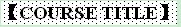 Urbanization in China 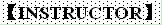 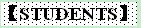 本科生    硕士生    博士生 Undergraduate    Master    Doctoral student 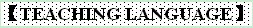 English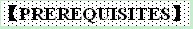 None 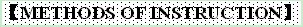 Teaching, case analysis and seminar 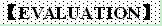 Presence and participation 40%，Final Examination 60%。 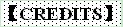 2 credits 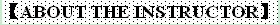 Yao Yongling is an associate professor in the Institute of Regional and Urban Economics of School of Public Administration, Renmin University of China. She graduated from Peking University where she got PH.D. in 1994. She worked at Macroeconomic Academy of The State Development Planning Commission, P.R.C. during 1994-1999. She studied at Nijenrode University in Netherlands in 1999 and as a visiting scholar at Swiss Federal Institute of Technology Zurich during 1999.10-2001.10. She has been a member of the faculty in Renmin University since 2002 and specializes in the fields of urban management and development, regional economics. She is a member of Beijing technology committee, reviewer of “International Journal of E-Government Research(IJEGR), editor board of “International Journal of Urban Sciences”. She was once the state member of Swiss ISO group for working meeting in Washington; BOCOG member with IOC member for writing general report of Olympic Games in Vancouver; She visited 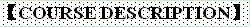 This course aims at training students to learn urban and regional development with urban origin and development, presence, problems and how to balance relationship between urban-rural areas and, learn the problems and solutions for Chinese society. All lectures will be in English. Students may learn urban and regional principles and Chinese culture by English thinking and habits, and learn some tips and skills of using English. The course tries to train students to learn skills in practical analysis: factors for urban history, distinguishing features of different areas, relation between urban-rural areas, problems and futures. By using case studying method, students will be taught to know how the developers and policy makers deal with cases in different areas. At a result, students may try to be engaged in creative work by dealing their own cases study for analyzing essentials about Chinese society and find the ways of solutions with regional and urban sciences. 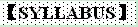 CHAPTER 1 URBAN EVOLUTION AND RURAL AREAS
     SECTION 1 CITY FROM RURAL AREAS
     SECTION 2 REVOLUTION OF CITY
     SECTION 3 DIFFERENCES BETWEEN URBAN AND RURAL AREAS       
 CHAPTER 2 GENERAL HISTORY OF CITIES
     SECTION 1 SLAVE PERIOD
     SECTION 2 SPRING AND AUTUMN DYNASTIES 
     SECTION 3 QIN-HAN-WEIJIN-NORTH-SOUTH DYNASTIES
 SECTION 4 SUI-TANG,ETC. DYNASTIES
SECTION 5 LIAO-SONG-JIN-YUAN DYNASTIES  
SECTION 6 MING-QING DYNASTIES (MODERN HISTORY)
 CHAPTER 3 FACTORS DETERMINING CITY LOCATION
SECTION 1 GEOGRAPHIC FACTORS
SECTION 2 ECONOMIC FACTORS
SECTION 3 POLITICAL FACTORS
SECTION 4 TRANSPORTATION FACTORS
CHAPTER 4 CHINESE URBANIZATION SINCE 1949
SECTION 1 WHAT IS URBANIZATION
SECTION 2 URBANIZATION PERIODS IN CHINA 
SECTION 3 URBAN SYSTEM IN CHINA 
SECTION 4 MIGRATION DURING URBANIZATION
 CHAPTER 5 RELATION BETWEEN CITY AND VILLAGE
SECTION 1 BIG GAP BETWEEN CITY AND VILLAGE
SECTION 2 INSTITUTION OF CITY AND VILLAGE
SECTION 3 PERIODS OF THE RELATION
SECTION 4 ECONOMIC RELATION OF CITY AND VILLAGE
SECTION 5 VILLAGE INSIDE CITY
SECTION 6 CITY INSIDE VILLAGE
SECTION 7 TOWN INSIDE VILLAGE
SECTION 8 REGIONAL URBANIZATION
 CHAPTER 6 RURAL–URBAN MIGRATION
SECTION 1 VOLUME OF MIGRATION
SECTION 2 SPATIAL PATTERN OF MIGRATION
SECTION 3 THE HUKOU (HOUSEHOLD REGISTRATION) SYSTEM
SECTION 4 MIGRATION REASONS
SECTION 5 MIGRANTS CONDITION IN CITY
SECTION 6 MIGRANT IN THE TWENTY-FIRST CENTURY
 CHAPTER 7 PROBLEMS IN URBAN AND RURAL AREAS
SECTION 1 PROBLEMS IN URBAN AREAS
SECTION 2 PROBLEMS IN RURAL AREAS
CHAPTER 8 TYPICAL CITY---BEIJING (PEKING)
SECTION 1 LOCATION AND POSITION
SECTION 2 MILITARY-COMMERCIAL CITY
SECTION 3 CAPITAL CITY
SECTION 4 DISTRIBUTION OF GATES
SECTION 5 HUTONG (SMALL LANE) OF BEIJING
SECTION 6 YARD AROUND HOUSE (SIHEYUAN)
  CHAPTER 9 TYPICAL CITY---SHANGHAI
SECTION 1 ORIGIN OF SHANGHAI
SECTION 2 FOREIGNERS IN SHANGHAI
SECTION 3 COMBINATION OF WESTERN-EASTERN SPHERES
SECTION 4 HUANGPU RIVER AND SHANGHAI
SECTION 5 SHANGHAI WITH YANGTZE RIVER DELTA AREAS
CHAPTER 10 TYPICAL COUNTRYSIDE---ZOUPING COUNTY, SHANGDONG PROVINCE
           XIAOGANG，ANHUIP PROVINCE
SECTION 1 HISTORY OF ZOUPING
SECTION 2 ZOUPING SINCE 1978
SECTION 3 ZOUPING SINCE 2000 
SECTION 4 ZOUPING WITH GLOBALIZATION
SECTION 5 FAMILY ECONOMY START AND FUTURE-XIAOGANG VILLAGE
  CHAPTER 11 NEW VILLAGE OF BEIJING SUBURBS -PINGGU
  CHAPTER 12 FUTURES OF CHINESE CITY AND VILLAGE
 SECTION 1 SLOW CITY IN CHINA
SECTION 2 NATURE VILLAGES IN CHINA
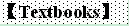 1. 姚永玲.城市管理学，北京师范大学出版社，2009-06第二次印刷
2. 刘易斯•芒福德.城市发展史，中国建筑工业出版社，2008年第二次印刷 
3. Qian Wenbao. Rural-urban Migration and Its Impact on Economic Development in China, Avebury. 1996
4. Shao Yisheng, Shi Nan. Some Observations Concerning China’s Urban Development. China rchitechture & Building Press. 2007
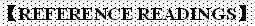 1. Judith tendler. Rural Projects through Urban Eyes. World Bank Staff Working 
Papers，number 532, 1982
2. 傅崇兰等.中国城市发展史，社会科学文献出版社，2009年
3. 牛凤瑞等.中国城市发展30年，社会科学出社，2009年
4. 卢克•穆杰特.养育更美好的城市，商务印书馆，2008年
5. T.G. McGee [et. al].China's urban space : development under market，London，New York,
NY : Routledge, 2007
6. Cumbers, Andrew. Clusters in urban and regional development，London; New York: Routledge, 2006
7．于洪俊，宁越敏.城市地理概论，安徽科学技术出版社，1983
8．雅各布斯.美国大城市的死与生，译林出版社，2005
9．傅崇兰．中国运河城市发展史, 四川人民出版社，1985
10. 姚永玲．北京市城乡结合部管理研究，中国人民大学出版社，2010
窗体底端Name：YAO Yongling Nationality：China Academic Title：Associate ProfessorHome University（From）：Renmin University of China Email Address：yaoyongling@gmail.com 